Consignes :Il s’agit de placer dans le repère ci-joint les points définis par leurs coordonnées et de les relier en respectant les consignes. 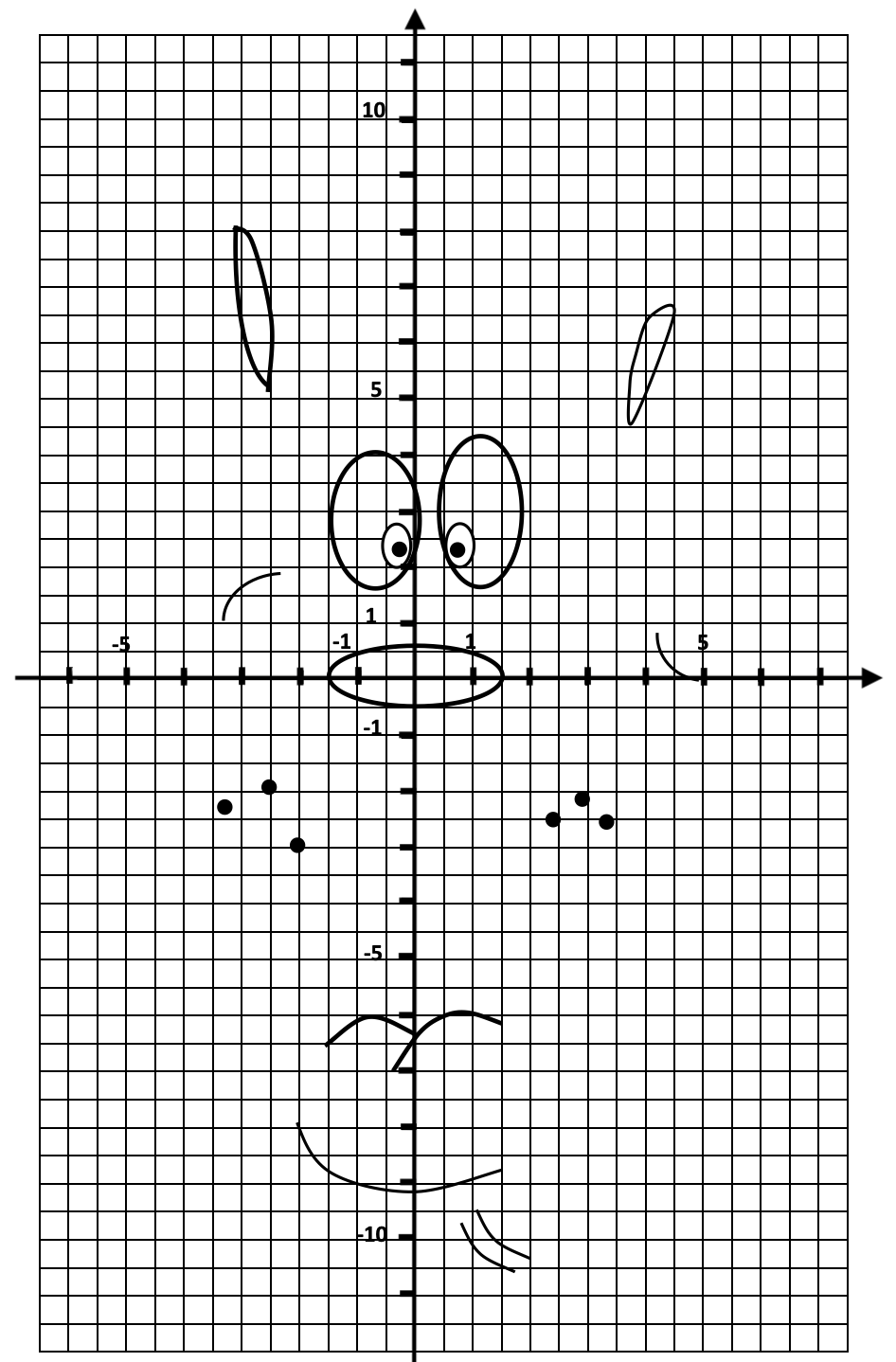 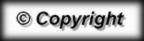 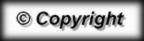 Scooby-DooPar Christelle Le-Guirec – Académie de Montpellier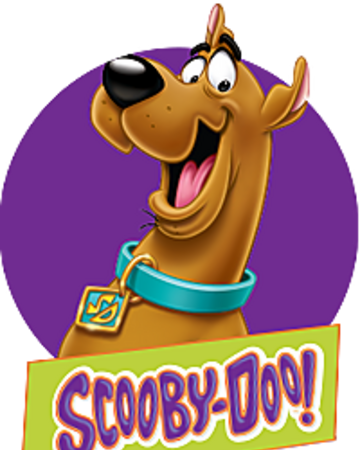 Bouche :C1 (-1,5 ; -6,5)   C2 (-1 ; -7,5)     C3 (0 ; -8)C4 (1 ; -7,5)       C5 (1,5 ; -6,5)Relier B10 avec C1 et C5 avec B3 puis relier les points de C1 à C5.C6 (3,5 ; -5)      C7 (3 ; -7,5)       C8 (2,5 ; -9)C9 (1,5 ; -10)   C10 (0 ; -10,5)  C11 (-1,5 ; -10)  C12 (-2,5; -9)    C13 (-3 ; -6,5)Relier les points de C6 à C13.Nez :A1 (0 ; 1)          A2 (-1 ; 1)        A3 (-2 ; 0,5)A4 (-2,5 ; 0)    A5 (-2 ; -1)       A6 (-1,5 ; -2)A7 (0 ; -2,5)    A8 (1,5 ; -2)     A9 (2 ; -1)A10 (2,5 ; 0)    A11 (2; 0,5)      A12 (1 ; 1)Relier les points de A1 à A12 puis relier A12 avec A1.Bouche :C1 (-1,5 ; -6,5)   C2 (-1 ; -7,5)     C3 (0 ; -8)C4 (1 ; -7,5)       C5 (1,5 ; -6,5)Relier B10 avec C1 et C5 avec B3 puis relier les points de C1 à C5.C6 (3,5 ; -5)      C7 (3 ; -7,5)       C8 (2,5 ; -9)C9 (1,5 ; -10)   C10 (0 ; -10,5)  C11 (-1,5 ; -10)  C12 (-2,5; -9)    C13 (-3 ; -6,5)Relier les points de C6 à C13.Tour de visage + oreilles :D1 (-3,5 ; -3)      D2 (-4 ; -8)      D3 (-4,5 ; -9,5)Relier les points de D1 à D3.D4 (3,5 ; -11,5)   D5 (4,5 ; -8)     D6 (5,5 ; -3) D7 (5,5 ; 0)        D8 (5 ; 2)          D9 (4,5 ; 3) D10 (5 ; 4)         D11 (5 ; 6)         D12 (6,5 ; 7)D13 (6,5 ; 8)      D14 (5 ; 7,5)     D15 (3,5 ; 8) D16 (2,5 ; 7,5)   D17 (2 ; 6) Relier les points de D4 à D17.D18 (1 ; 6)         D19 (0,5 ; 5,5)      D20 (1 ; 5)D21 (1,5 ; 5,5)   D22 (2 ; 5)           D23 (2,5 ; 5,5) Relier les points de D17 à D23 puis relier D17 avec D23.D24 (-0,5 ; 5,5)     D25 (-1 ; 5,5)    D26 (-2 ; 4,5) D27 (-1,5 ; 4)        D28 (-1 ; 4,5)     D29 (-1 ; 5)D30 (-0,5 ; 5) Relier les points de D24 à D30 puis relier D19 avec D24 et D30 avec D24.E1 (-1 ; 7)           E2 (-1,5 ; 7,5)      E3 (-2,5 ; 7,5)E4 (-3 ; 9)          E5 (-3,5 ; 9)        E6 (-4 ; 8)E7 (-4 ; 6,5)       E8 (-3,5 ; 5,5)     E9 (-4 ; 4,5)E10 (-3,5 ; 3,5)   E11 (-2,5 ; 3)Relier les points de E1 à E11 puis relier D25 avec E1 et E11 avec D27.E12 (-3,5 ; 2)      E13 (-4 ; 1)Relier les points de E11 à E13 puis relier E13 avec B15.Joue 1 :B1 (0 ; -3)      B2 (0,5 ; -4)      B3 (1,5 ; -5)  B4 (3 ; -4,5)  B5 (4,5 ; -3,5)   B6 (4,5 ; -2)B7 (4 ; -1)      B8 (4,5 ; 0,5)Relier A7 avec B1 puis relier les points B1 à B8.Tour de visage + oreilles :D1 (-3,5 ; -3)      D2 (-4 ; -8)      D3 (-4,5 ; -9,5)Relier les points de D1 à D3.D4 (3,5 ; -11,5)   D5 (4,5 ; -8)     D6 (5,5 ; -3) D7 (5,5 ; 0)        D8 (5 ; 2)          D9 (4,5 ; 3) D10 (5 ; 4)         D11 (5 ; 6)         D12 (6,5 ; 7)D13 (6,5 ; 8)      D14 (5 ; 7,5)     D15 (3,5 ; 8) D16 (2,5 ; 7,5)   D17 (2 ; 6) Relier les points de D4 à D17.D18 (1 ; 6)         D19 (0,5 ; 5,5)      D20 (1 ; 5)D21 (1,5 ; 5,5)   D22 (2 ; 5)           D23 (2,5 ; 5,5) Relier les points de D17 à D23 puis relier D17 avec D23.D24 (-0,5 ; 5,5)     D25 (-1 ; 5,5)    D26 (-2 ; 4,5) D27 (-1,5 ; 4)        D28 (-1 ; 4,5)     D29 (-1 ; 5)D30 (-0,5 ; 5) Relier les points de D24 à D30 puis relier D19 avec D24 et D30 avec D24.E1 (-1 ; 7)           E2 (-1,5 ; 7,5)      E3 (-2,5 ; 7,5)E4 (-3 ; 9)          E5 (-3,5 ; 9)        E6 (-4 ; 8)E7 (-4 ; 6,5)       E8 (-3,5 ; 5,5)     E9 (-4 ; 4,5)E10 (-3,5 ; 3,5)   E11 (-2,5 ; 3)Relier les points de E1 à E11 puis relier D25 avec E1 et E11 avec D27.E12 (-3,5 ; 2)      E13 (-4 ; 1)Relier les points de E11 à E13 puis relier E13 avec B15.Joue 2 :B9 (-0,5 ; -4)    B10 (-1,5 ; -4,5)   B11 (-2,5 ; -4)B12 (-3 ; -3,5)  B13 (-4,5 ; -2)     B14 (-4,5 ; -1)B15 (-4 ; 0)      B16 (-3 ; 0,5)       B17 (-2,5 ; 1)B18 (-3 ; 1,5)Relier B1 avec B9 puis relier les points de B9 à B18. Tour de visage + oreilles :D1 (-3,5 ; -3)      D2 (-4 ; -8)      D3 (-4,5 ; -9,5)Relier les points de D1 à D3.D4 (3,5 ; -11,5)   D5 (4,5 ; -8)     D6 (5,5 ; -3) D7 (5,5 ; 0)        D8 (5 ; 2)          D9 (4,5 ; 3) D10 (5 ; 4)         D11 (5 ; 6)         D12 (6,5 ; 7)D13 (6,5 ; 8)      D14 (5 ; 7,5)     D15 (3,5 ; 8) D16 (2,5 ; 7,5)   D17 (2 ; 6) Relier les points de D4 à D17.D18 (1 ; 6)         D19 (0,5 ; 5,5)      D20 (1 ; 5)D21 (1,5 ; 5,5)   D22 (2 ; 5)           D23 (2,5 ; 5,5) Relier les points de D17 à D23 puis relier D17 avec D23.D24 (-0,5 ; 5,5)     D25 (-1 ; 5,5)    D26 (-2 ; 4,5) D27 (-1,5 ; 4)        D28 (-1 ; 4,5)     D29 (-1 ; 5)D30 (-0,5 ; 5) Relier les points de D24 à D30 puis relier D19 avec D24 et D30 avec D24.E1 (-1 ; 7)           E2 (-1,5 ; 7,5)      E3 (-2,5 ; 7,5)E4 (-3 ; 9)          E5 (-3,5 ; 9)        E6 (-4 ; 8)E7 (-4 ; 6,5)       E8 (-3,5 ; 5,5)     E9 (-4 ; 4,5)E10 (-3,5 ; 3,5)   E11 (-2,5 ; 3)Relier les points de E1 à E11 puis relier D25 avec E1 et E11 avec D27.E12 (-3,5 ; 2)      E13 (-4 ; 1)Relier les points de E11 à E13 puis relier E13 avec B15.